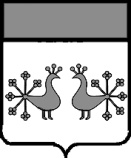 Ивановская областьВерхнеландеховский муниципальный районА Д М И Н И С Т Р А Ц И Я    ВЕРХНЕЛАНДЕХОВСКОГО   МУНИЦИПАЛЬНОГО  РАЙОНАП О С Т А Н О В Л Е Н И Еот   24.06.2022   №  196 - ппос.Верхний ЛандехО внесении изменений в постановление администрации Верхнеландеховского муниципального района от 31.12.2015 № 274-п  «Об утверждении муниципальной программы «Организация деятельности органов местного самоуправления Верхнеландеховского муниципального района на решение вопросов местного значения»В связи с изменением объемов финансирования:внести в постановление администрации Верхнеландеховского муниципального района от 31.12.2015 № 274-п «Об утверждении муниципальной программы «Организация деятельности органов местного самоуправления Верхнеландеховского муниципального района на решение вопросов местного значения»  следующие изменения:          1. В приложении к постановлению:	1.1. В разделе 1 Паспорт муниципальной программы строку «Объемы и источники финансирования программы» изложить в новой редакции:1.2. В таблице раздела  4 «Ресурсное обеспечение муниципальной программы» строки 1, 2.2 и 2.5 изложить в новой редакции:2. В приложении 2 к муниципальной программе	2.1. в разделе 1 «Паспорт подпрограммы» строку «Объемы ресурсного обеспечения и источники финансирования подпрограммы» изложить в новой редакции:2.2. В таблице раздела  4 «Мероприятия подпрограммы» графы 10, 11 и 12 строки 2.3, «Итого по подпрограмме» изложить в новой редакции:  3. В приложении 5 к муниципальной программе3.1. В графе второй строки «Объемы   ресурсного обеспечения подпрограммы» раздела 1 «Паспорт подпрограммы»:цифры «2022-64657,00» заменить цифрами «2022-99657,00». 3.2. В таблице раздела  4 «Мероприятия подпрограммы» графу 10 «2022» строки 1.3 и «Итого по подпрограмме»  изложить в новой редакции:     И.о.Главы Верхнеландеховского    муниципального  района:                                                                     В.Н.ШашинаОбъемы и источники финансирования программыОбщий объем бюджетных ассигнований:2016 – 20 131 606,80 руб.;2017 – 20 986 240,60 руб.;2018 – 22 108 934,00 руб.;2019 – 24 237 737,70 руб.;2020 – 25 400 639,80 руб.;2021 – 27 929 342,64,82 руб.2022 – 28 820 268,25 руб.;2023 – 20 170 015,60 руб.;2024 -  18 134 115,60 руб.– за счет средств бюджета Верхнеландеховского муниципального района:2016 – 19 429 925,00 руб.;2017 – 20 648 322,00,00 руб.2018 – 21 765 198,00 руб.;2019 – 23 891 102,21 руб.;2020 – 25 031 043,00 руб.;2021 – 27 545 929,05 руб.;2022 – 28 426 257,00 руб.;2023 – 19 839 000,00 руб.;2024 -  17 803 100,00 руб.– за счет средств бюджета Ивановской области: 2016 – 342 551,80 руб.;2017 – 331 918,60 руб.;2018 – 343 736,00 руб.;2019 – 346 635,49 руб.;2020 – 360 596,80 руб.;2021 – 374 413,59 руб.;2022 – 389 511,25 руб.;2023 – 331 015,60 руб.;2024 -  331015,60 руб.– за счет средств бюджетов поселений Верхнеландеховского муниципального района:2016 – 359 130,00 руб.;2017 – 6 000,00 руб.2020 – 9 000,00 руб.;2021 – 9 000,00 руб.;2022 – 4 500,00 руб.№п/пНаименование подпрограммы / источник ресурсного обеспеченияОбъем бюджетных ассигнований, руб.Объем бюджетных ассигнований, руб.Объем бюджетных ассигнований, руб.Объем бюджетных ассигнований, руб.Объем бюджетных ассигнований, руб.Объем бюджетных ассигнований, руб.Объем бюджетных ассигнований, руб.Объем бюджетных ассигнований, руб.Объем бюджетных ассигнований, руб.Объем бюджетных ассигнований, руб.№п/пНаименование подпрограммы / источник ресурсного обеспечения20162017201820192020202120222023202320241Программа, всего, в том числе:– за счет средств местного бюджета– за счет средств областного бюджета– за счет средств бюджетов поселений20131606,8019429925,00342551,80359130,0020986240,6020648322,00342551,806000,0022108934,0021765198,00343736,0024237737,7023891102,21346635,4925400639,8025031043,00360596,809000,027939342,6427545929,05374413,599000,0028820268,2528426257,00389511,254500,0020170015,6019839000,00331015,600,0020170015,6019839000,00331015,600,0018134115,6017803100,00331015,60     0,002. Подпрограммы:2. Подпрограммы:2. Подпрограммы:2. Подпрограммы:2. Подпрограммы:2. Подпрограммы:2. Подпрограммы:2. Подпрограммы:2. Подпрограммы:2. Подпрограммы:2. Подпрограммы:2. Подпрограммы:2.2Подпрограмма «Управление муниципальными финансами Верхнеландеховского муниципального района»:– за счет средств местного бюджета– за счет средств бюджетов поселений4584600,004566600,0018000,004653200,004647200,006000,004808809,00480809,003410522,003410522,003669500,003660500,009000,04012130,004003130,00   9000,004204500,004200000,004500,004204500,004200000,004500,003100000,003100000,00    0,002700000,00  2700000,00      0,002.5Подпрограмма «Иные мероприятия в области муниципального управления»– за счет средств местного бюджета55800,00158132,0090000,0085000,0083964,0060000,099657,0099657,0040000,0040000,00Объемы ресурсного обеспечения и источники финансирования подпрограммыОбщий объем бюджетных ассигнований всего:2016 – 4 584 600,00 руб.;2017 – 4 653 200,00 руб.;2018 – 4 808 809,00 руб.;2019 – 3 410 522,00 руб.;2020 – 3 669 500,00 руб.;2021 – 4 012 130,00 руб.;2022 – 4 204 500,00 руб.;2023 – 3 100 000,00 руб.;2024 -  2 700 000,00 руб.из них:– за счет средств бюджета Верхнеландеховского муниципального района:2016 – 4 566 600,00 руб.;2017 – 4 647 200,00 руб.;2018 – 4 808 809,00 руб.;2019 – 3 410 522,00 руб.;2020 – 3 660 000,00 руб.;2021 – 4 003 130,00 руб.;2022 – 4 200 000,00 руб.;2023 – 3 100 000,00 руб.;2024 -  2 700 000,00 руб.– за счет средств бюджетов сельских поселений Верхнеландеховского муниципального района:2016 - 18 000,00 руб.;2017 - 6 000,00 руб.;2020 - 9 000,00 руб.;2021 - 9 000,00 руб.;2022 - 4 500,00 руб.№ п/пНаименование мероприятий подпрограммыИсточник финансированияОбъемы бюджетного финансирования, в руб.Объемы бюджетного финансирования, в руб.Объемы бюджетного финансирования, в руб.№ п/пНаименование мероприятий подпрограммыИсточник финансирования2022202320241231011122.3Осуществление полномочий поселений по контролю, предусмотренному частью 5 статьи 99 Федерального Закона от 05.04.2013 № 44-ФЗ «О контрактной системе в сфере закупок товаров, работ, услуг для обеспечения государственных и муниципальных нужд» районаБюджет поселений4500,000,000,00Итого по подпрограммеИтого по подпрограммеИтого по подпрограмме4204500,003100000,002700000,00-за счет средств бюджета Верхнеландеховского муниципального района-за счет средств бюджета Верхнеландеховского муниципального района-за счет средств бюджета Верхнеландеховского муниципального района4200000,003100000,002700000,00за счет средств бюджетов поселений Верхнеландеховского муниципального районаза счет средств бюджетов поселений Верхнеландеховского муниципального районаза счет средств бюджетов поселений Верхнеландеховского муниципального района4500,000,000,00№ п/пНаименование мероприятий подпрограммыИсполнительОбъемы бюджетных ассигнований, в руб.№ п/пНаименование мероприятий подпрограммыИсполнитель2022123101.3Выплата премий к Почетным Грамотам, других премий  и памятных подарков, иные выплатыадминистрация 49000,00Итого по подпрограммеИтого по подпрограмме99657,00